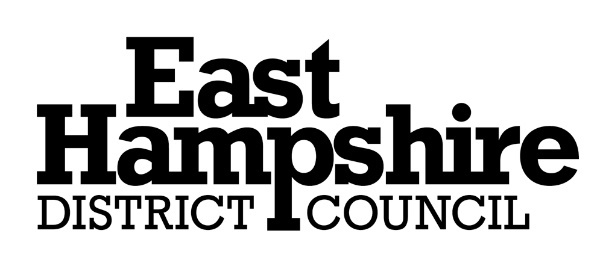 Request for pre-application adviceFor more information please visit our website We aim to provide a complete written response within 20 working days from receipt of a valid request.1.Applicant/AgentApplicant/AgentApplicant/AgentApplicant/AgentApplicant/AgentApplicant/AgentApplicant/AgentApplicant/AgentName:Name:Email:(the preferred method of contact)Email:(the preferred method of contact)Address:Address:Postcode:Postcode:Telephone:Telephone:2.Location of site (if different from above)Location of site (if different from above)Location of site (if different from above)Location of site (if different from above)Location of site (if different from above)Location of site (if different from above)Location of site (if different from above)Location of site (if different from above)Full address of site:Full address of site:Postcode:Postcode:The applicant is the (please tick):The applicant is the (please tick):The applicant is the (please tick):The applicant is the (please tick):The applicant is the (please tick):The applicant is the (please tick):The applicant is the (please tick):The applicant is the (please tick):OwnerOwnerLesseeLesseeLesseeOccupierOccupierProspective purchaserProspective purchaserProspective purchaser3.Meeting Request (all meetings to be either virtual Teams meeting or a telephone appointment)Meeting Request (all meetings to be either virtual Teams meeting or a telephone appointment)Meeting Request (all meetings to be either virtual Teams meeting or a telephone appointment)Meeting Request (all meetings to be either virtual Teams meeting or a telephone appointment)Meeting Request (all meetings to be either virtual Teams meeting or a telephone appointment)Meeting Request (all meetings to be either virtual Teams meeting or a telephone appointment)Meeting Request (all meetings to be either virtual Teams meeting or a telephone appointment)Meeting Request (all meetings to be either virtual Teams meeting or a telephone appointment)iWould you like a meeting?Would you like a meeting?Would you like a meeting?Yes£Expected fee (tbc on Officer’s response)Please see website for current fees. After receipt of your enquiry form we will telephone you (or email for a larger development) to take payment and arrange the date and time for your meeting.Please see website for current fees. After receipt of your enquiry form we will telephone you (or email for a larger development) to take payment and arrange the date and time for your meeting.Please see website for current fees. After receipt of your enquiry form we will telephone you (or email for a larger development) to take payment and arrange the date and time for your meeting.Please see website for current fees. After receipt of your enquiry form we will telephone you (or email for a larger development) to take payment and arrange the date and time for your meeting.Please see website for current fees. After receipt of your enquiry form we will telephone you (or email for a larger development) to take payment and arrange the date and time for your meeting.Please see website for current fees. After receipt of your enquiry form we will telephone you (or email for a larger development) to take payment and arrange the date and time for your meeting.Please see website for current fees. After receipt of your enquiry form we will telephone you (or email for a larger development) to take payment and arrange the date and time for your meeting.Please see website for current fees. After receipt of your enquiry form we will telephone you (or email for a larger development) to take payment and arrange the date and time for your meeting.iiWould you like a written response only? Would you like a written response only? Would you like a written response only? Would you like a written response only? Yes£Expected fee(tbc on Officer’s response)Please see website for current fees. After receipt of your enquiry form we will telephone you (or email for a larger development) to take payment and arrange the date and time for your meeting.Please see website for current fees. After receipt of your enquiry form we will telephone you (or email for a larger development) to take payment and arrange the date and time for your meeting.Please see website for current fees. After receipt of your enquiry form we will telephone you (or email for a larger development) to take payment and arrange the date and time for your meeting.Please see website for current fees. After receipt of your enquiry form we will telephone you (or email for a larger development) to take payment and arrange the date and time for your meeting.Please see website for current fees. After receipt of your enquiry form we will telephone you (or email for a larger development) to take payment and arrange the date and time for your meeting.Please see website for current fees. After receipt of your enquiry form we will telephone you (or email for a larger development) to take payment and arrange the date and time for your meeting.Please see website for current fees. After receipt of your enquiry form we will telephone you (or email for a larger development) to take payment and arrange the date and time for your meeting.Please see website for current fees. After receipt of your enquiry form we will telephone you (or email for a larger development) to take payment and arrange the date and time for your meeting.4.Type of developmentType of developmentType of developmentType of developmentType of developmentType of developmentType of developmentType of developmentDomesticDomesticOther developmentOther developmentOther development5.Description of the proposed development (please include size and external measurements, if necessary, to include height to eaves/ridge, width, length and distance to nearest boundary. Please also include materials to be used)Description of the proposed development (please include size and external measurements, if necessary, to include height to eaves/ridge, width, length and distance to nearest boundary. Please also include materials to be used)Description of the proposed development (please include size and external measurements, if necessary, to include height to eaves/ridge, width, length and distance to nearest boundary. Please also include materials to be used)Description of the proposed development (please include size and external measurements, if necessary, to include height to eaves/ridge, width, length and distance to nearest boundary. Please also include materials to be used)Description of the proposed development (please include size and external measurements, if necessary, to include height to eaves/ridge, width, length and distance to nearest boundary. Please also include materials to be used)Description of the proposed development (please include size and external measurements, if necessary, to include height to eaves/ridge, width, length and distance to nearest boundary. Please also include materials to be used)Description of the proposed development (please include size and external measurements, if necessary, to include height to eaves/ridge, width, length and distance to nearest boundary. Please also include materials to be used)Description of the proposed development (please include size and external measurements, if necessary, to include height to eaves/ridge, width, length and distance to nearest boundary. Please also include materials to be used)6.Supporting informationSupporting informationSupporting informationSupporting informationSupporting informationSupporting informationSupporting informationSupporting informationPlease also attach one copy of the following information (please tick as appropriate)Please also attach one copy of the following information (please tick as appropriate)Please also attach one copy of the following information (please tick as appropriate)Please also attach one copy of the following information (please tick as appropriate)Please also attach one copy of the following information (please tick as appropriate)Please also attach one copy of the following information (please tick as appropriate)Please also attach one copy of the following information (please tick as appropriate)Please also attach one copy of the following information (please tick as appropriate)To consider your proposal we require as a minimum:To consider your proposal we require as a minimum:To consider your proposal we require as a minimum:To consider your proposal we require as a minimum:To consider your proposal we require as a minimum:To consider your proposal we require as a minimum:To consider your proposal we require as a minimum:To consider your proposal we require as a minimum:A site location plan which includes an indication of where the proposed development will be sited.  Please include details of all site boundaries, neighbours and adjacent roads.A site location plan which includes an indication of where the proposed development will be sited.  Please include details of all site boundaries, neighbours and adjacent roads.A site location plan which includes an indication of where the proposed development will be sited.  Please include details of all site boundaries, neighbours and adjacent roads.A site location plan which includes an indication of where the proposed development will be sited.  Please include details of all site boundaries, neighbours and adjacent roads.A site location plan which includes an indication of where the proposed development will be sited.  Please include details of all site boundaries, neighbours and adjacent roads.A site location plan which includes an indication of where the proposed development will be sited.  Please include details of all site boundaries, neighbours and adjacent roads.A site location plan which includes an indication of where the proposed development will be sited.  Please include details of all site boundaries, neighbours and adjacent roads.We also advise that you also submit the following as the quality of the advice we can give depends on the quality of the information we receive.We also advise that you also submit the following as the quality of the advice we can give depends on the quality of the information we receive.We also advise that you also submit the following as the quality of the advice we can give depends on the quality of the information we receive.We also advise that you also submit the following as the quality of the advice we can give depends on the quality of the information we receive.We also advise that you also submit the following as the quality of the advice we can give depends on the quality of the information we receive.We also advise that you also submit the following as the quality of the advice we can give depends on the quality of the information we receive.We also advise that you also submit the following as the quality of the advice we can give depends on the quality of the information we receive.We also advise that you also submit the following as the quality of the advice we can give depends on the quality of the information we receive.Existing drawings – site layout plan, floor plans and elevationsExisting drawings – site layout plan, floor plans and elevationsExisting drawings – site layout plan, floor plans and elevationsExisting drawings – site layout plan, floor plans and elevationsExisting drawings – site layout plan, floor plans and elevationsExisting drawings – site layout plan, floor plans and elevationsExisting drawings – site layout plan, floor plans and elevationsProposed drawings – site layout plan, floor plans and all elevationsProposed drawings – site layout plan, floor plans and all elevationsProposed drawings – site layout plan, floor plans and all elevationsProposed drawings – site layout plan, floor plans and all elevationsProposed drawings – site layout plan, floor plans and all elevationsProposed drawings – site layout plan, floor plans and all elevationsProposed drawings – site layout plan, floor plans and all elevationsPhotographs of the existing site/buildings are also usefulPhotographs of the existing site/buildings are also usefulPhotographs of the existing site/buildings are also usefulPhotographs of the existing site/buildings are also usefulPhotographs of the existing site/buildings are also usefulPhotographs of the existing site/buildings are also usefulPhotographs of the existing site/buildings are also usefulDraft Design and Access Statement (not for domestic extensions)Draft Design and Access Statement (not for domestic extensions)Draft Design and Access Statement (not for domestic extensions)Draft Design and Access Statement (not for domestic extensions)Draft Design and Access Statement (not for domestic extensions)Draft Design and Access Statement (not for domestic extensions)Draft Design and Access Statement (not for domestic extensions)Draft Landscape and Visual Impact Assessment (not for domestic extensions)Draft Landscape and Visual Impact Assessment (not for domestic extensions)Draft Landscape and Visual Impact Assessment (not for domestic extensions)Draft Landscape and Visual Impact Assessment (not for domestic extensions)Draft Landscape and Visual Impact Assessment (not for domestic extensions)Draft Landscape and Visual Impact Assessment (not for domestic extensions)Draft Landscape and Visual Impact Assessment (not for domestic extensions)Please note:This list is not exhaustive, and you may be asked for additional information. We are unable to return any plans that are submitted.Please note:This list is not exhaustive, and you may be asked for additional information. We are unable to return any plans that are submitted.Please note:This list is not exhaustive, and you may be asked for additional information. We are unable to return any plans that are submitted.Please note:This list is not exhaustive, and you may be asked for additional information. We are unable to return any plans that are submitted.Please note:This list is not exhaustive, and you may be asked for additional information. We are unable to return any plans that are submitted.Please note:This list is not exhaustive, and you may be asked for additional information. We are unable to return any plans that are submitted.Please note:This list is not exhaustive, and you may be asked for additional information. We are unable to return any plans that are submitted.Please note:This list is not exhaustive, and you may be asked for additional information. We are unable to return any plans that are submitted.7.DeclarationDeclarationDeclarationDeclarationDeclarationDeclarationDeclarationDeclarationAny advice given represents the officers’ informal opinion based upon the information you have provided. It is given without prejudice to any decision the council may make on any subsequent formal planning application. A planning application will be the subject of publicity and consultation in accordance with the council’s procedures. These, and other matters which may subsequently come to light, may result in additional issues being raised that are pertinent to the determination of the application.Any advice given represents the officers’ informal opinion based upon the information you have provided. It is given without prejudice to any decision the council may make on any subsequent formal planning application. A planning application will be the subject of publicity and consultation in accordance with the council’s procedures. These, and other matters which may subsequently come to light, may result in additional issues being raised that are pertinent to the determination of the application.Any advice given represents the officers’ informal opinion based upon the information you have provided. It is given without prejudice to any decision the council may make on any subsequent formal planning application. A planning application will be the subject of publicity and consultation in accordance with the council’s procedures. These, and other matters which may subsequently come to light, may result in additional issues being raised that are pertinent to the determination of the application.Any advice given represents the officers’ informal opinion based upon the information you have provided. It is given without prejudice to any decision the council may make on any subsequent formal planning application. A planning application will be the subject of publicity and consultation in accordance with the council’s procedures. These, and other matters which may subsequently come to light, may result in additional issues being raised that are pertinent to the determination of the application.Any advice given represents the officers’ informal opinion based upon the information you have provided. It is given without prejudice to any decision the council may make on any subsequent formal planning application. A planning application will be the subject of publicity and consultation in accordance with the council’s procedures. These, and other matters which may subsequently come to light, may result in additional issues being raised that are pertinent to the determination of the application.Any advice given represents the officers’ informal opinion based upon the information you have provided. It is given without prejudice to any decision the council may make on any subsequent formal planning application. A planning application will be the subject of publicity and consultation in accordance with the council’s procedures. These, and other matters which may subsequently come to light, may result in additional issues being raised that are pertinent to the determination of the application.Any advice given represents the officers’ informal opinion based upon the information you have provided. It is given without prejudice to any decision the council may make on any subsequent formal planning application. A planning application will be the subject of publicity and consultation in accordance with the council’s procedures. These, and other matters which may subsequently come to light, may result in additional issues being raised that are pertinent to the determination of the application.Any advice given represents the officers’ informal opinion based upon the information you have provided. It is given without prejudice to any decision the council may make on any subsequent formal planning application. A planning application will be the subject of publicity and consultation in accordance with the council’s procedures. These, and other matters which may subsequently come to light, may result in additional issues being raised that are pertinent to the determination of the application.Please email/send the completed form and supporting information directly to East Hampshire District Council.Please email/send the completed form and supporting information directly to East Hampshire District Council.Please email/send the completed form and supporting information directly to East Hampshire District Council.Please email/send the completed form and supporting information directly to East Hampshire District Council.Please email/send the completed form and supporting information directly to East Hampshire District Council.Please email/send the completed form and supporting information directly to East Hampshire District Council.Please email/send the completed form and supporting information directly to East Hampshire District Council.Please email/send the completed form and supporting information directly to East Hampshire District Council.Email:Email:planningdev@easthants.gov.ukplanningdev@easthants.gov.ukplanningdev@easthants.gov.ukplanningdev@easthants.gov.ukplanningdev@easthants.gov.ukplanningdev@easthants.gov.uk